Vorstand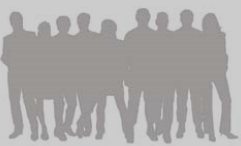 Von links: Vorname Name, Vorname Name, Vorname Name, Vorname Name, Vorname Name, Vorname Name, Vorname Name, Vorname Name, Vorname Name, Vorname NameVorsitzendeAlexandra BeispielStellv. VorsitzendeAlexandra BeispielAlexandra BeispielSchriftführerinAlexandra BeispielRechnerinAlexandra BeispielBeisitzerinnenAlexandra BeispielAlexandra BeispielAlexandra Beispiel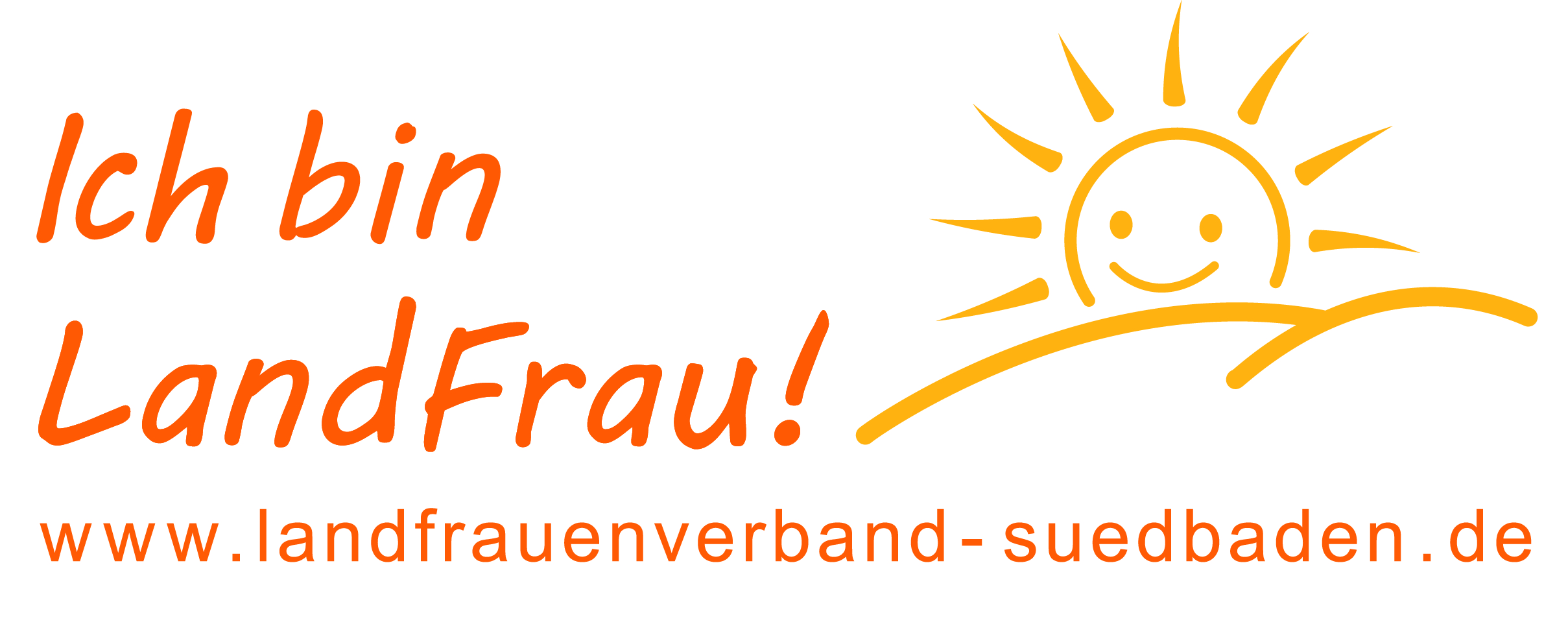 Über unsWir sind eine starke Gemeinschaft, offen für alle Frauen, die auf dem Land leben – unabhängig von Alter, Beruf und Lebensform.Unser Angebot umfasst Vorträge, Kurse und Exkursionen sowie Spaß und Engagement in der Dorfgemeinschaft.Herzlichkeit, Zusammenhalt, Aktivität und Bewegung prägen unser Miteinander. Gemeinsam setzen wir Akzente für einen lebenswerten und attraktiven ländlichen Raum.Was uns verbindet...die Lust aufs Land und ein gesundes, selbstbestimmtes Lebendie Neugier, sich stetig weiterzuentwickeln der Wunsch, etwas zu bewegen die Freude an der Begegnung mit MenschenWer noch mehr über uns LandFrauen wissen möchte und vielleicht Lust hat bei uns mitzumachen, kann sich gerne an uns wenden.Neue Mitglieder sind herzlich willkommen!Infos & KontaktLandFrauenverein BeispielMonika Musterfrau, OrtsvorsitzendeStraße, PLZ OrtTelefon, TelefaxE-Mail AdresseHomepage des OrtsvereinsWeitere BildungsangeboteLandFrauenverband Südbaden mit seinem Bildungs- und Sozialwerk e. V.www.landfrauenverband-suedbaden.deLandFrauenverein MusterbeispielVeranstaltungsprogramm
20XX / 20XX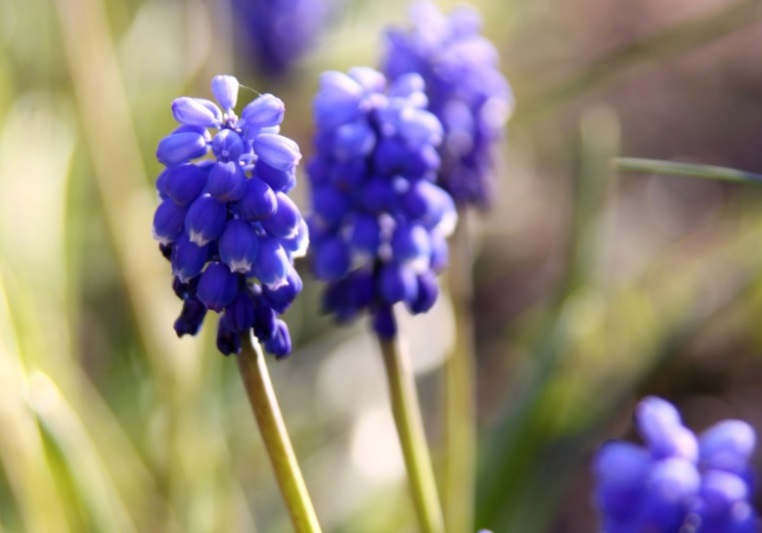 Die Bildungsveranstaltungen werden im Auftrag des Bildungs- und Sozialwerks des LandFrauenverbandes Südbaden e. V. durchgeführt.www.landfrauenverband-suedbaden.deTitel der VeranstaltungDatum, Uhrzeit:	00.00.2015, 00.00 UhrOrt:	99999 BeispielortReferent/in:	Anneliese MusterfrauKosten:	10,00 €Anmeldung bei:	Ina Müller, Telefon: 0000/999999……………………………………………………….Titel der VeranstaltungDatum, Uhrzeit:	00.00.2015, 00.00 UhrOrt:	99999 BeispielortReferent/in:	Anneliese MusterfrauKosten:	10,00 €Anmeldung bei:	Ina Müller, Telefon: 0000/999999……………………………………………………….Titel der VeranstaltungDatum, Uhrzeit:	00.00.2015, 00.00 UhrOrt:	99999 BeispielortReferent/in:	Anneliese MusterfrauKosten:	10,00 €Anmeldung bei:	Ina Müller, Telefon: 0000/999999……………………………………………………….Titel der VeranstaltungDatum, Uhrzeit:	00.00.2015, 00.00 UhrOrt:	99999 BeispielortReferent/in:	Anneliese MusterfrauKosten:	10,00 €Anmeldung bei:	Ina Müller, Telefon: 0000/999999……………………………………………………….Titel der VeranstaltungDatum, Uhrzeit:	00.00.2015, 00.00 UhrOrt:	99999 BeispielortReferent/in:	Anneliese MusterfrauKosten:	10,00 €Anmeldung bei:	Ina Müller, Telefon: 0000/999999……………………………………………………….Titel der VeranstaltungDatum, Uhrzeit:	00.00.2015, 00.00 UhrOrt:	99999 BeispielortReferent/in:	Anneliese MusterfrauKosten:	10,00 €Anmeldung bei:	Ina Müller, Telefon: 0000/999999Titel der VeranstaltungDatum, Uhrzeit:	00.00.2015, 00.00 UhrOrt:	99999 BeispielortReferent/in:	Anneliese MusterfrauKosten:	10,00 €Anmeldung bei:	Ina Müller, Telefon: 0000/999999……………………………………………………….Titel der VeranstaltungDatum, Uhrzeit:	00.00.2015, 00.00 UhrOrt:	99999 BeispielortReferent/in:	Anneliese MusterfrauKosten:	10,00 €Anmeldung bei:	Ina Müller, Telefon: 0000/999999……………………………………………………….Titel der VeranstaltungDatum, Uhrzeit:	00.00.2015, 00.00 UhrOrt:	99999 BeispielortReferent/in:	Anneliese MusterfrauKosten:	10,00 €Anmeldung bei:	Ina Müller, Telefon: 0000/999999……………………………………………………….Titel der VeranstaltungDatum, Uhrzeit:	00.00.2015, 00.00 UhrOrt:	99999 BeispielortReferent/in:	Anneliese MusterfrauKosten:	10,00 €Anmeldung bei:	Ina Müller, Telefon: 0000/999999……………………………………………………….Titel der VeranstaltungDatum, Uhrzeit:	00.00.2015, 00.00 UhrOrt:	99999 BeispielortReferent/in:	Anneliese MusterfrauKosten:	10,00 €Anmeldung bei:	Ina Müller, Telefon: 0000/999999……………………………………………………….Titel der VeranstaltungDatum, Uhrzeit:	00.00.2015, 00.00 UhrOrt:	99999 BeispielortReferent/in:	Anneliese MusterfrauKosten:	10,00 €Anmeldung bei:	Ina Müller, Telefon: 0000/999999Titel der VeranstaltungDatum, Uhrzeit:	00.00.2015, 00.00 UhrOrt:	99999 BeispielortReferent/in:	Anneliese MusterfrauKosten:	10,00 €Anmeldung bei:	Ina Müller, Telefon: 0000/999999……………………………………………………….Titel der VeranstaltungDatum, Uhrzeit:	00.00.2015, 00.00 UhrOrt:	99999 BeispielortReferent/in:	Anneliese MusterfrauKosten:	10,00 €Anmeldung bei:	Ina Müller, Telefon: 0000/999999……………………………………………………….Titel der VeranstaltungDatum, Uhrzeit:	00.00.2015, 00.00 UhrOrt:	99999 BeispielortReferent/in:	Anneliese MusterfrauKosten:	10,00 €Anmeldung bei:	Ina Müller, Telefon: 0000/999999……………………………………………………….Titel der VeranstaltungDatum, Uhrzeit:	00.00.2015, 00.00 UhrOrt:	99999 BeispielortReferent/in:	Anneliese MusterfrauKosten:	10,00 €Anmeldung bei:	Ina Müller, Telefon: 0000/999999……………………………………………………….Titel der VeranstaltungDatum, Uhrzeit:	00.00.2015, 00.00 UhrOrt:	99999 BeispielortReferent/in:	Anneliese MusterfrauKosten:	10,00 €Anmeldung bei:	Ina Müller, Telefon: 0000/999999……………………………………………………….Titel der VeranstaltungDatum, Uhrzeit:	00.00.2015, 00.00 UhrOrt:	99999 BeispielortReferent/in:	Anneliese MusterfrauKosten:	10,00 €Anmeldung bei:	Ina Müller, Telefon: 0000/999999